Whiskey In The JarTraditional (The Dubliners’ lyrics 1967)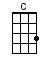 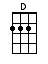 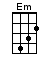 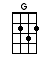 INSTRUMENTAL INTRO:  / 1 2 / 1 2 /[C] Whack fol da [C] daddy-oThere’s [G]  whiskey [D]  in the [G] jar [G]As [G] I was goin’ over, the [Em] Cork and Kerry mountainsI [C] met with Captain Farrell and his [G] money he was countin’I [G] first produced me pistol and I [Em] then produced me rapierSayin’ [C] “Stand and deliver” for he [G] were a bold deceiverCHORUS:Mush-a [D] ring duram do duram da[G] Whack fol da daddy-o [C] whack fol da daddy-oThere’s [G]  whiskey [D]  in the [G] jar [G]I [G] counted out his money and it [Em] made a pretty pennyI [C] put it in me pocket and I [G] took it home to JennyShe [G] sighed and she swore, that she [Em] never would she deceive meBut the [C] devil take the women for they [G] never can be easyCHORUS:Mush-a [D] ring duram do duram da[G] Whack fol da daddy-o [C] whack fol da daddy-oThere’s [G]  whiskey [D]  in the [G] jar [G]I [G] went unto me chamber, all [Em] for to take a slumberI [C] dreamt of gold and jewels and for [G] sure it was no wonderBut [G] Jenny drew me charges, and she [Em] filled them up with waterThen [C] sent for Captain Farrell to be [G] ready for the slaughterCHORUS:Mush-a [D] ring duram do duram da[G] Whack fol da daddy-o [C] whack fol da daddy-oThere’s [G]  whiskey [D]  in the [G] jar [G]’Twas [G] early in the mornin’, just be-[Em]fore I rose to travelUp [C] comes a band of footmen, and [G] likewise Captain FarrellI [G] first produced me pistol for she’d [Em] stolen away me rapierBut I [C] couldn’t shoot the water, so a [G] prisoner I was takenCHORUS:Mush-a [D] ring duram do duram da[G] Whack fol da daddy-o [C] whack fol da daddy-oThere’s [G]  whiskey [D]  in the [G] jar [G]Now, there’s [G] some take delight in the [Em] carriages a-rollin’And [C] others take delight in the [G] hurley and the bowlin’But [G] I take delight in the [Em] juice of the barleyAnd [C] courtin’ pretty fair maids in the [G] mornin’ bright and earlyCHORUS:Mush-a [D] ring duram do duram da[G] Whack fol da daddy-o [C] whack fol da daddy-oThere’s [G]  whiskey [D]  in the [G] jar [G]If [G] anyone can aid me ‘tis me [Em] brother in the armyIf [C] I can find his station, in [G] Cork or in KillarneyAnd [G] if he’ll go with me, we’ll go [Em] rovin’ in KilkenneyAnd I’m [C] sure he’ll treat me better than me [G] own, me sportin’ JennyCHORUS:Mush-a [D] ring duram do duram da[G] Whack fol da daddy-o [C] whack fol da daddy-oThere’s [G]  whiskey [D]  in the [G] jarMush-a [D] ring duram do duram da[G] Whack fol da daddy-o [C] whack fol da daddy-oThere’s [G]  whiskey [D]  in the [G]  jar [G] www.bytownukulele.ca